А у нас Масленица!16 февраля 2018 года студенты ГАПОУ «Камышинский политехнический колледж» специальности «Строительство и эксплуатация зданий и сооружений» 1 – 4 курс праздновали «Проводы русской зимы. Масленицу  широкую».Организаторы праздника классные руководители Пачесная Л.Н., Савостина А.Ю., Сидорова Н.Л. приложили немало усилий, чтобы проводы русской зимы прошли на славу. Ребята узнали много интересного о традициях русского народа в праздновании Масленицы.На протяжении всего мероприятия проводились веселые конкурсы, загадывались загадки, пели частушки, и, конечно же, угощались сочными, румяными, аппетитными блинами.Масленица удалась на славу!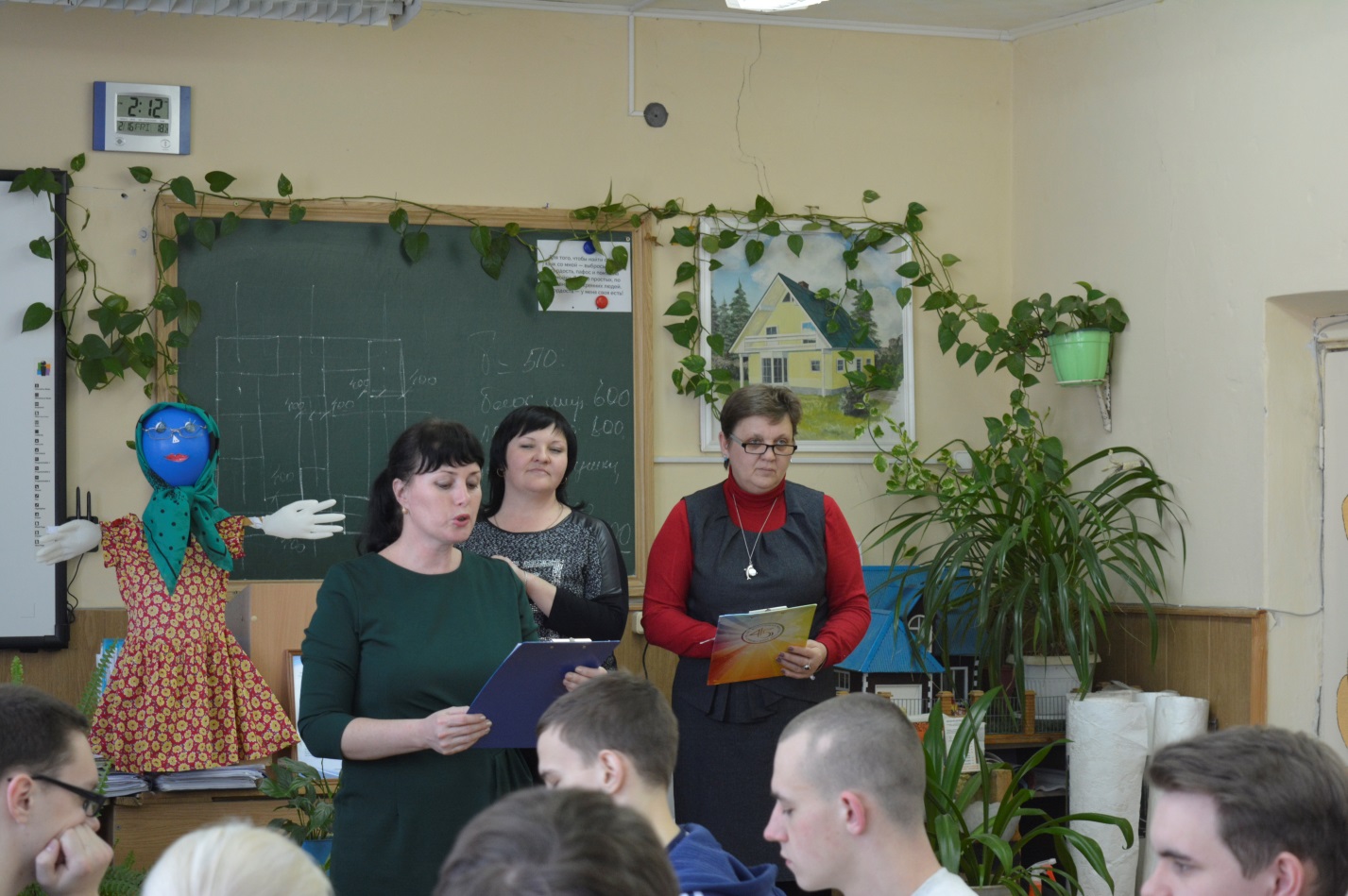 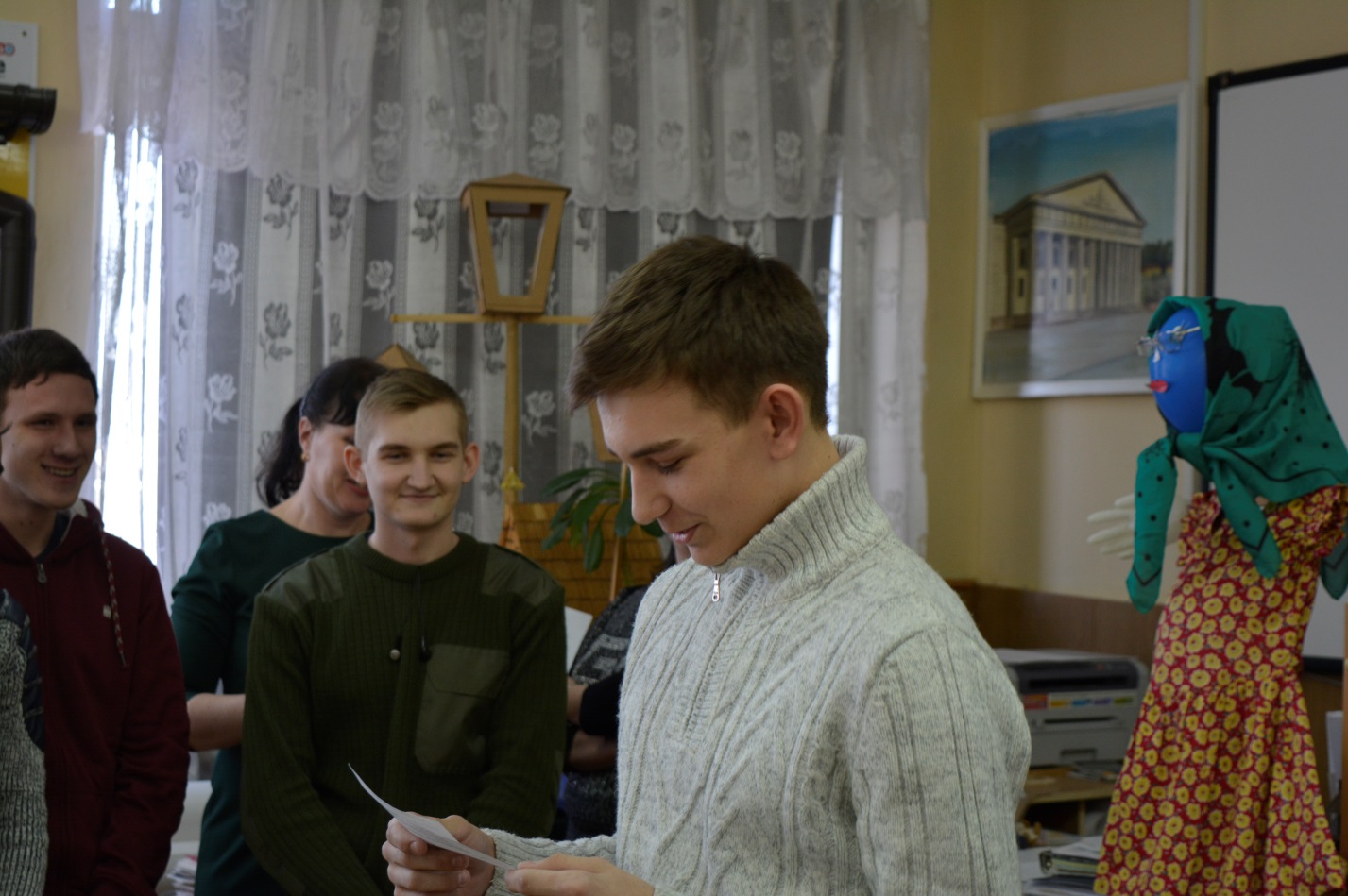 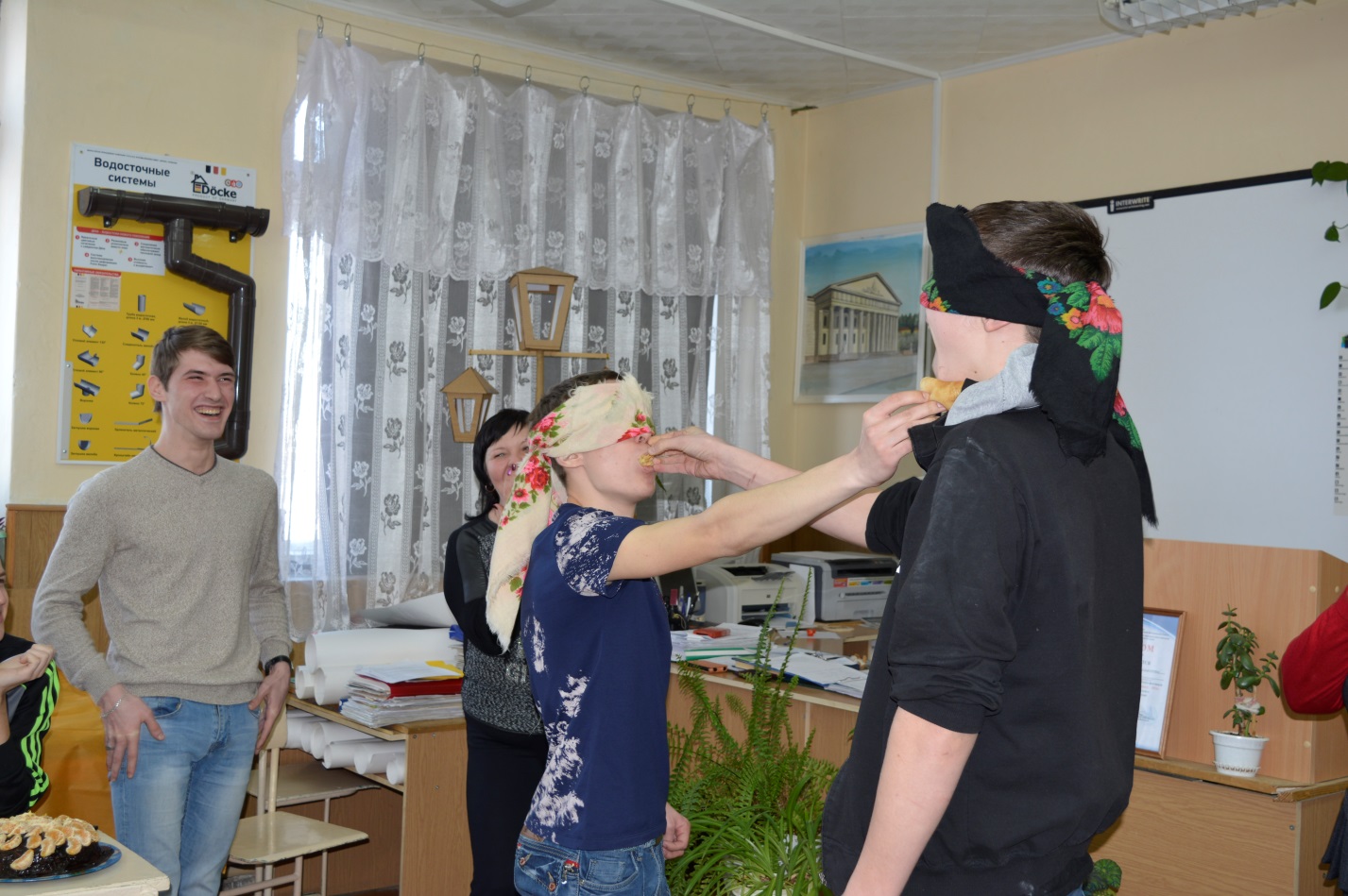 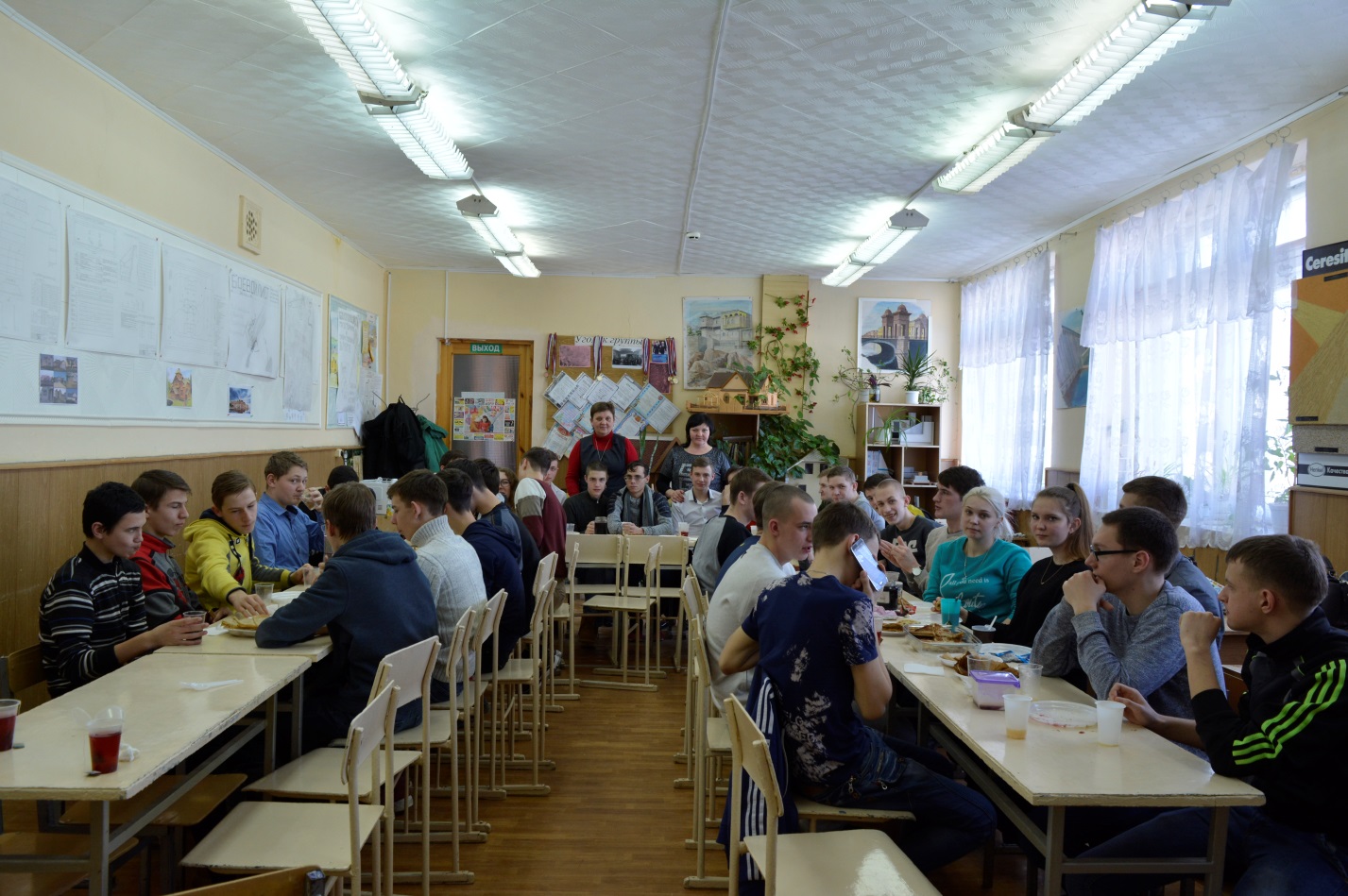 